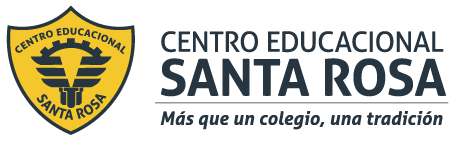 DIRECCIÓN ACADÉMICADEPARTAMENTO DE ELECTRÓNICARespeto – Responsabilidad – Resiliencia – Tolerancia 
 La siguiente guía debes imprimirla  o copiarla,  para desarrollarla y pegarla en el cuaderno de Montaje de Equipos Industriales.                             Circuito de enclavamiento       En esta manera de programar el ladder, lo que hacemos es tomar  el nombre de la salida Y0 y nombrar el interruptor que está en paralelo al  interruptor o botonera de encendido X0. Con esto el sistema queda enclavado y se auto alimenta.      También se le llama a este circuito partir parar, la forma en que se detiene o desenclava es accionando el interruptor X1.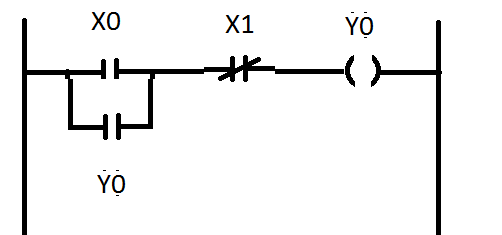 Actividad 1 :  Explicar la lógica de funcionamiento para lograr el enclavamiento en un Ladder:Analogía con Contactores para un circuito de enclavamiento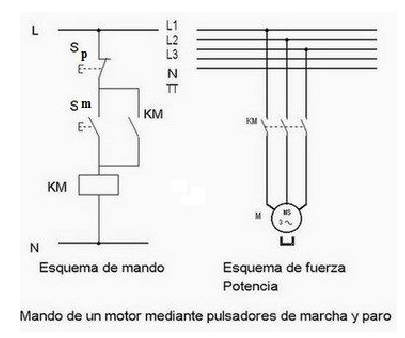 Actividad 2 :  Explicar la lógica de funcionamiento con Contactores, para lograr el enclavamiento:Recuerda consultar al Profesor Marco Guzmán ó Profesor Oscar Conejero al correo electrónico electronicacestarosa@gmail.com si tienes algunas preguntas o dudas.